MČ Praha - Březiněves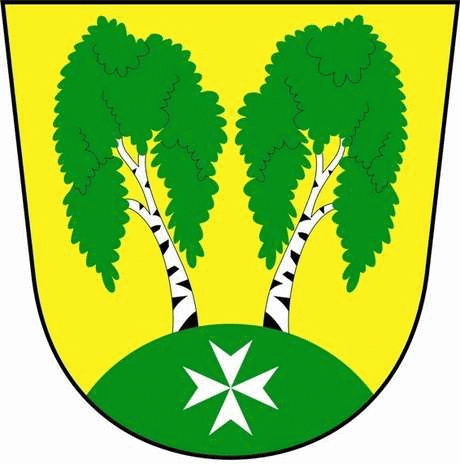 U Parku 140/3, 182 00 Praha 8Program zasedání Zastupitelstva MČ Praha – Březiněves
										Číslo:                   42	Datum    24.01.2018S V O L Á V Á Mzasedání Zastupitelstva MČ Praha – Březiněvesna den 31. 01. 2018 od 17:30 hod. do kanceláře starostyProgram:Kontrola zápisu č. 42.Vyhlášení výběrového řízení na:  Komplexní údržba dřevin a ostatní zeleně nacházející se na území MČ Praha – Březiněves.Technická podpora městské části Praha – Březiněves.Dodatek ke smlouvě o nájmu nebytových prostor a o nájmu věcí movitých, uzavřenou se společností Vlaha, spol. s.r.o., se sídlem Praha 4 – Modřany, U Šumavěnky 2079/3.Dodatek ke Smlouvě o zajištění vývozu odpadkových košů na psí exkrementy z MČ Praha – Březiněves.Smlouva o zájezdu se společností CK Eva Šulcová, s.r.o., se sídlem Veleslavínská 39/48, Praha 6 – Veleslavín.Kupní smlouva se společností FCC Česká republika, s.r.o., Ďáblická 791/89, Praha 8.Cenové nabídky na dodávku a montáž zabezpečovacího systému do objektu restaurace, Na Hlavní 2.Cenové nabídky na implementaci nařízení GDPR.Architektonická studie ZŠ Březiněves.Cenové nabídky na projekt rekonstrukce objektu Centra sociálních služeb, Na Hlavní 14.Priority MČ Praha – Březiněves k čerpání rozpočtové rezervy – investiční dotace z rozpočtu hl. m. Prahy v roce 2018.Různé.								                   Ing. Jiří Haramul						    	                    starosta MČ Praha - Březiněves